Publicado en Barcelona el 08/10/2015 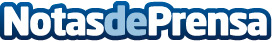 Pista Cero estrena una web para PYMES y Centros Educativos. www.pistacero.esPista Cero ha renovado su página web, con el objetivo de prestar el mejor de los servicios sus clientes, así como de reforzar su presencia corporativa en Internet, e impulsar el crecimiento de sus más de 250 asociados. Desde la página de inicio de pistacero.es, se aprecia el claro posicionamiento de la compañía hacia las PYMES y los Centros Educativos, así como la importancia que se le da a la atención al clienteDatos de contacto:Alfonso Verges93.505.94.00Nota de prensa publicada en: https://www.notasdeprensa.es/pista-cero-estrena-una-web-para-pymes-y-centros-educativos-wwwpistaceroes Categorias: Educación Hardware E-Commerce http://www.notasdeprensa.es